БАШКОРТОСТАН  РЕСПУБЛИКА4Ы                                РЕСПУБЛИКА  БАШКОРТОСТАН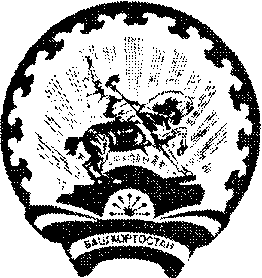 СТЕРЛЕБАШ РАЙОНЫ                                                  СОВЕТ  СЕЛЬСКОГО  ПОСЕЛЕНИЯМУНИЦИПАЛЬ  РАЙОНЫНЫ:	                 	                 КУГАНАКБАШЕВСКИЙ СЕЛЬСОВЕТ                                                   КУFАНАКБАШ АУЫЛ   СОВЕТЫ                                         МУНИЦИПАЛЬНОГО РАЙОНА                                                                                     АУЫЛ   БИЛ*М*ҺЕ    СОВЕТЫ                                           СТЕРЛИБАШЕВСКИЙ  РАЙОНΚАРАР		        	                                                                       РЕШЕНИЕ   «20» апрель 2018 йыл	     	                 № 79-1                                 «20» апреля 2018 годаО муниципальной целевой программе «Развитие  малого  и среднего предпринимательства в  сельском поселении  Куганакбашевский  сельсовет муниципального района Стерлибашевский район Республики Башкортостан на 2018-2021 годы»             В  целях обеспечения благоприятных условий для развития малого и среднего предпринимательства на территории сельского поселения Куганакбашевский сельсовет, в целях реализации пункта 28 части 1 статьи 14 Федерального закона от 6 октября 2003 года № 131-ФЗ «Об общих принципах организации местного самоуправления в Российской Федерации», руководствуясь пунктом 1 части 1 статьи 11 Федерального закона от 24 июля 2007 года № 209-ФЗ «О развитии малого и среднего предпринимательства в Российской Федерации» Совет сельского поселения Куганакбашевский  сельсовет муниципального  района Стерлибашевский район Республики Башкортостан решил:            1. Утвердить прилагаемую муниципальную целевую программу «Развитие  малого  и  среднего   предпринимательства в сельском поселении Куганакбашевский сельсовет муниципального района Стерлибашевский район Республики Башкортостан на 2018-2021 годы».1. Настоящее решение обнародовать в здании Администрации сельского поселения Куганакбашевский сельсовет муниципального района Стерлибашевский район Республики Башкортостан по адресу: Республика Башкортостан, Стерлибашевский район, с. Куганакбаш, ул. Школьная, д.52.  Контроль за исполнением настоящего решения возложить на постоянную комиссию  по развитию предпринимательства, земельным вопросам, благоустройству и экологии и по социально-гуманитарным вопросам.И.о. Главы сельского поселения                                          А.Н.Халилова                                                                                                                 ПРИЛОЖЕНИЕк решению Совета сельского поселения Куганакбашевский сельсовет муниципального района Стерлибашевский  район  Республики Башкортостан								№79-1от  20.04.2018 годаМУНИЦИПАЛЬНАЯ ЦЕЛЕВАЯ ПРОГРАММА«РАЗВИТИЕ МАЛОГО И СРЕДНЕГО ПРЕДПРИНИМАТЕЛЬСТВА В СЕЛЬСКОМ ПОСЕЛЕНИИ КУГАНАКБАШЕВСКИЙ СЕЛЬСОВЕТ МУНИЦИПАЛЬНОГО РАЙОНА СТЕРЛИБАШЕВСКИЙ РАЙОН РЕСПУБЛИКИ БАШКОРТОСТАН НА 2018 - 2021 ГОДЫ»Паспорт Программы     1. Содержание проблемы и обоснование необходимости ее решения программными методамиРазвитие малого и среднего предпринимательства – один из постоянных приоритетов социально-экономического развития поселения. Вовлечение экономически активного населения в предпринимательскую деятельность способствует росту общественного благосостояния, обеспечению социально-политической стабильности в обществе, поддержанию занятости населения, увеличению поступлений в бюджеты всех уровней. Быстрый и устойчивый рост экономики способен обеспечить конкурентоспособный малый и средний бизнес, использующий передовые информационно-коммуникационные и управленческие технологии. Развитие малого и среднего предпринимательства требует системных подходов и обоснованных финансовых вложений.2. Основные цели и задачи, сроки реализации ПрограммыОсновной целью настоящей Программы является улучшение условий для развития малого и среднего предпринимательства на территории сельского поселения Куганакбашевский  сельсовет, способствующих:- созданию условий для развития малого и среднего предпринимательства на территории сельского поселения Куганакбашевский  сельсовет;- развитию инфраструктуры поддержки малого и среднего предпринимательства на территории сельского поселения Куганакбашевский  сельсовет;- увеличению количества субъектов малого и среднего предпринимательства на территории сельского поселения Куганакбашевский  сельсовет;- обеспечению конкурентоспособности субъектов малого и среднего предпринимательства на территории сельского поселения Куганакбашевский  сельсовет;- обеспечению занятости и повышение уровня жизни населения сельского поселения Куганакбашевский  сельсовет;- созданию позитивного образа малого и среднего предпринимательства в глазах населения сельского поселения Куганакбашевский  сельсовет.Сроки реализации настоящей Программы: 2018-2021 годы.3. Перечень программных мероприятийПеречень программных мероприятий, призванных обеспечить решение поставленных выше задач через механизмы реализации настоящей Программы, представлен в приложении к Программе.                                                                                                                                                                                                                                         ПРИЛОЖЕНИЕ                                                                                                                                                                      к  муниципальной   целевой   программе  «Развитие  малого   и  среднего                                                                                                                                                                     предпринимательства   в сельском   поселении  Куганакбашевский  сельсовет                                                                                                                                                                      муниципального района Стерлибашевский район Республики Башкортостан»ПЕРЕЧЕНЬПРОГРАММНЫХ МЕРОПРИЯТИЙНаименование программыМуниципальная целевая программа развитие малого и среднего предпринимательства в сельском поселении Куганакбашевский сельсовет на 2018-2021 годыПравовая основа ПрограммыФедеральный закон от 24 июля 2007 года № 209-ФЗ «О развитии малого и среднего предпринимательства в Российской Федерации»Заказчик ПрограммыАдминистрация сельского поселения Куганакбашевский сельсоветРазработчик ПрограммыАдминистрация сельского поселения Куганакбашевский сельсоветИсполнители мероприятий ПрограммыАдминистрация сельского поселения Куганакбашевский сельсоветОсновные цели ПрограммыСоздание условий для развития малого и среднего предпринимательства на территории сельского поселения Куганакбашевский сельсовет;Развитие инфраструктуры поддержки малого и среднего предпринимательства на территории сельского поселения Куганакбашевский  сельсовет;Увеличение количества субъектов малого и среднего предпринимательства на территории сельского поселения Куганакбашевский  сельсовет;Обеспечение конкурентоспособности субъектов малого и среднего предпринимательства на территории сельского поселения Куганакбашевский  сельсовет;Обеспечение занятости и повышение уровня жизни населения сельского поселения Куганакбашевский   сельсовет;Создание позитивного образа малого и среднего предпринимательства в глазах населения сельского поселения Куганакбашевский  сельсоветСроки реализации Программы2018-2021 годыПеречень программных мероприятийПеречень программных мероприятий приведен в приложении к настоящей ПрограммеОжидаемые результаты реализации ПрограммыУстойчивое развитие субъектов малого и среднего предпринимательства на территории сельского поселения Куганакбашевский  сельсовет;Пополнение бюджетов различных уровней в результате расширения налогооблагаемой базы;Насыщение товарного рынка конкурентоспособной продукцией и услугами местного производства;Увеличение числа рабочих местСистема организации контроля за исполнением ПрограммыАдминистрация сельского поселения Куганакбашевский  сельсовет предоставляет сводную информацию о ходе выполнения мероприятий Программы в Совет депутатов сельского поселения Куганакбашевский  сельсовет ежегодно к 1 марта года, следующего за отчетным № п/пНаименование мероприятияСрок исполнения (годы)ИсполнительОбъем финансирования(тыс. рублей)Объем финансирования(тыс. рублей)Объем финансирования(тыс. рублей)Объем финансирования(тыс. рублей)Источник финансирования№ п/пНаименование мероприятияСрок исполнения (годы)Исполнительвсего 1,0в том числе по годамвсего 1,0в том числе по годамвсего 1,0в том числе по годамвсего 1,0в том числе по годамИсточник финансирования№ п/пНаименование мероприятияСрок исполнения (годы)Исполнитель2012201320142015Источник финансирования1Разработка проектов решений Совета депутатов сельского поселения Куганакбашевский  сельсовет, принятие правовых актов Администрации сельского поселения Куганакбашевский  сельсовет по вопросам малого и среднего предпринимательства             2018-2021Администрации сельского поселения Куганакбашевский  сельсовет2Мониторинг  развития малого и среднего предпринимательства на территории сельского поселения Куганакбашевский  сельсовет2018-2021Администрации сельского поселения Куганакбашевский  сельсовет3Проведение работы по информированию  незащищенных слоев населения, безработных о перспективности ведения бизнеса  2018-2021Администрации сельского поселения Куганакбашевский  сельсовет4Проведение среди субъектов малого и среднего предпринимательства на территории сельского поселения Куганакбашевский  сельсовет ежегодного конкурса «Предприниматель года»2018-2021Администрации сельского поселения Куганакбашевский  сельсовет0,250,250,250,25бюджет СП Куганакбашевский  сельсовет